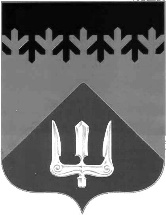 ГлаваВолховского муниципального районаЛенинградской областиПОСТАНОВЛЕНИЕот  31  августа  2021  года                                                                          №  20-п                                 В соответствии с Федеральным законом от 06.10.2003 № 131-ФЗ «Об общих принципах организации местного самоуправления в Российской Федерации», статьей 39 Градостроительного кодекса Российской Федерации от 29.12.2004 № 190-ФЗ, Областным законом Ленинградской области от 07.07.2014 № 45-оз «О перераспределении полномочий в области градостроительной деятельности между органами государственной власти Ленинградской области и органами местного самоуправления Ленинградской области», Областным законом от 19.10.2015 № 99-оз «О внесении изменения в статью 1 областного закона «Об отдельных вопросах местного значения сельских поселений Ленинградской области», Уставом Волховского муниципального района, пунктами 3.1 – 3.9 Положения о публичных слушаниях в Волховском муниципальном районе, утвержденного решением Совета депутатов Волховского муниципального района от 20.08.2015 № 58, ст. 20 Правил землепользования и застройки муниципального образования Хваловское сельское поселение Волховского муниципального района Ленинградской области, утвержденных Приказом комитета по архитектуре и градостроительству Ленинградской области от 21.12.2017 № 82постановляю:1. Провести публичные слушания по вопросу предоставления разрешения на условно разрешенный вид использования  - «Объекты придорожного сервиса» земельному участку площадью 3630 кв. м. с кадастровым номером 47:10:0904003:139, расположенному по адресу: Ленинградская область, Волховский район, Хваловское сельское поселение, деревня Хвалово  в территориальной зоне П-1 «Зона промышленных, коммунальных предприятий V класса санитарной вредности».2. Назначить дату и место проведения Публичных слушаний: 08 октября  2021 года в 15.30 часов по адресу: Ленинградская область, г. Волхов, Кировский пр., д. 32, каб. № 314а.3. Прием предложений от граждан Волховского муниципального района Ленинградской области осуществляется строго в письменном виде в срок до 07 октября 2021 года по адресу: Ленинградская область, г. Волхов, Кировский пр., д. 32 – администрация Волховского муниципального района Ленинградской области в рабочие дни с 9.00 до 17.00 часов (перерыв с 13.00 до 14.00 часов) каб. № 314а.4. Организацию и проведение Публичных слушаний возложить на единую комиссию по подготовке проекта Правил землепользования и застройки на территории Волховского муниципального района Ленинградской области, действующую на основании постановления администрации Волховского муниципального района Ленинградской области от 26.09.2018  № 2636 «О создании единой комиссии по подготовке проекта Правил землепользования и застройки на территории Волховского муниципального района Ленинградской области» (в редакции постановления администрации Волховского муниципального района от 22 января 2020 года № 141) далее по тексту – Комиссия.  В процессе проведения публичной процедуры соблюдать мероприятия по профилактике недопущения распространения новой коронавирусной инфекции /COVID-19. 5. На основании заключения о результатах публичных слушаний по вопросу о предоставлении разрешения на отклонение от предельных параметров разрешенного строительства, реконструкции объектов капитального строительства единая комиссия в течение пятнадцати рабочих дней направляет  рекомендаций о предоставлении такого разрешения или об отказе в предоставлении такого разрешения с указанием причин принятого решения главе администрации Волховского муниципального района для рассмотрения и принятия решения в течение семи дней.6. Настоящее постановление вступает в силу на следующий день после его официального опубликования в сетевом издании «ВолховСМИ».7.  Контроль за исполнением настоящего постановления оставляю за собой.ГлаваВолховского муниципального районаЛенинградской области						         Налетов А.А.О назначении публичных слушаний по вопросу предоставления разрешения на условно разрешенный вид использованияземельного участка с кадастровым номером47:10:0904003:139, расположенного по адресу: Ленинградская область, Волховский район, Хваловское сельское поселение, деревня Хвалово